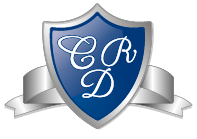 LECTURAS DOMICILIARIAS4° MEDIO 2021TÍTULOAUTORLECTURAEVALUACIÓNPalomita blancaEnriqe LafourcadeMarzoÚltima semana marzoLos invasoresEgon WolffAbrilÚltima semana abril La brechaToti Martínez de LezeaMayoÚltima semana mayo1984George OrwellJunioÚltima semana JunioEl hombre ilustradoRay BradburyJulioÚltima semana JulioTengo miedo toreroPedro LemebelAgostoÚltima semana agostoSelección cuentos BorgesJorge Luis BorgesSeptiembreÚltima semana SeptiembreHijo de SatanásCharles BukowkiOctubreÚltima semana octubre